Roleta zewnętrzna natynkowa montowana we wnęce wewnątrz pomieszczenia –    1 lub 2 szt .roleta zewnętrzna natynkowa zaciemniająca – stopień zaciemnienia: 100 %;rodzaj montażu: we wnęce;kolor – biały (w przypadku montażu wewnątrz pomieszczenia) , antracyt (w przypadku montażu na zewnątrz pomieszczenia)pancerz rolety :profile aluminiowe ;wzmocnienie dolnej listwy;pancerz aretowanysystem obudowy:skrzynia aluminiowa;prowadnice aluminiowesterowanie ręczne z wykorzystaniem taśmy sterującej  - możliwość zatrzymania rolety na wybranej wysokości;szerokość rolety – około 528 cm lub około 2x 264 cm (w przypadku użycia 2 rolet, muszą do siebie bezwzględnie przylegać);długość rolety: ok. 84cm.Widok okna do montażu rolety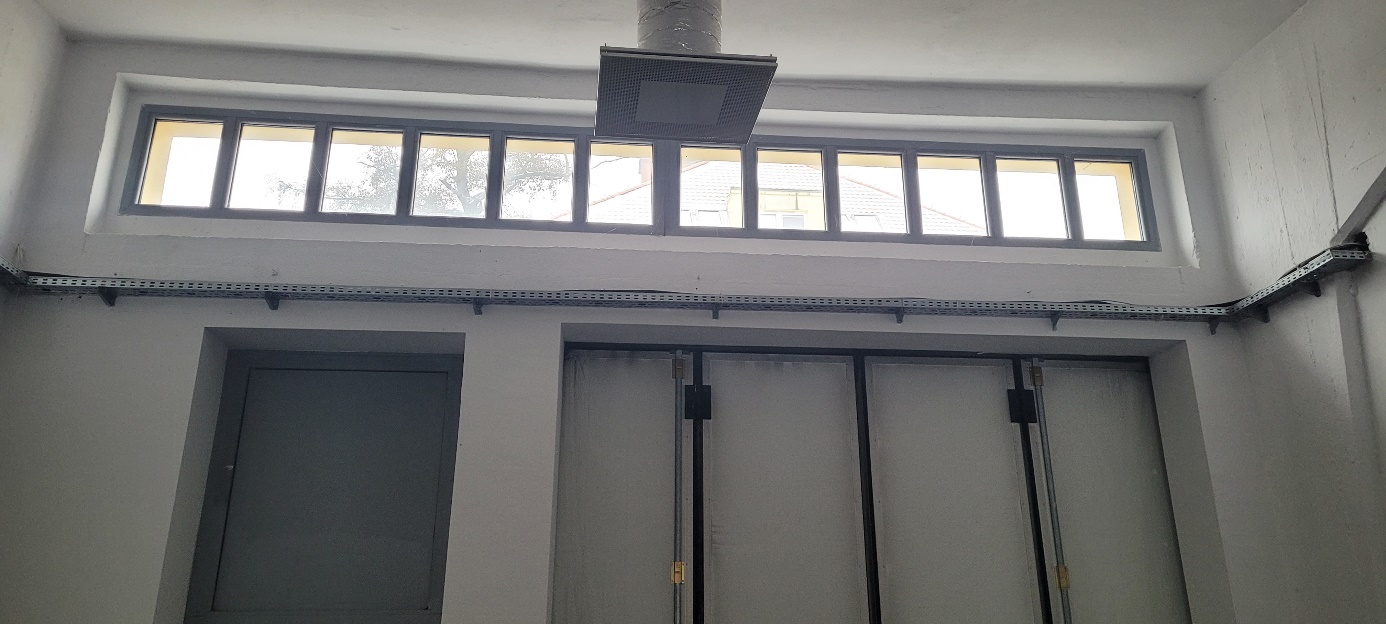 Roleta zewnętrzna natynkowa montowana we wnęce wewnątrz pomieszczenia –    1 lub 2 szt .roleta zewnętrzna natynkowa zaciemniająca – stopień zaciemnienia: 100 %;rodzaj montażu: we wnęce;kolor – biały (w przypadku montażu wewnątrz pomieszczenia) , antracyt (w przypadku montażu na zewnątrz pomieszczenia)pancerz rolety :profile aluminiowe ;wzmocnienie dolnej listwy;pancerz aretowanysystem obudowy:skrzynia aluminiowa;prowadnice aluminiowesterowanie ręczne z wykorzystaniem taśmy sterującej  - możliwość zatrzymania rolety na wybranej wysokości;szerokość rolety – około 362 cm lub około 2x 181 cm (w przypadku użycia 2 rolet, muszą do siebie bezwzględnie przylegać);długość rolety: ok. 129 cm.Widok okna do montażu rolety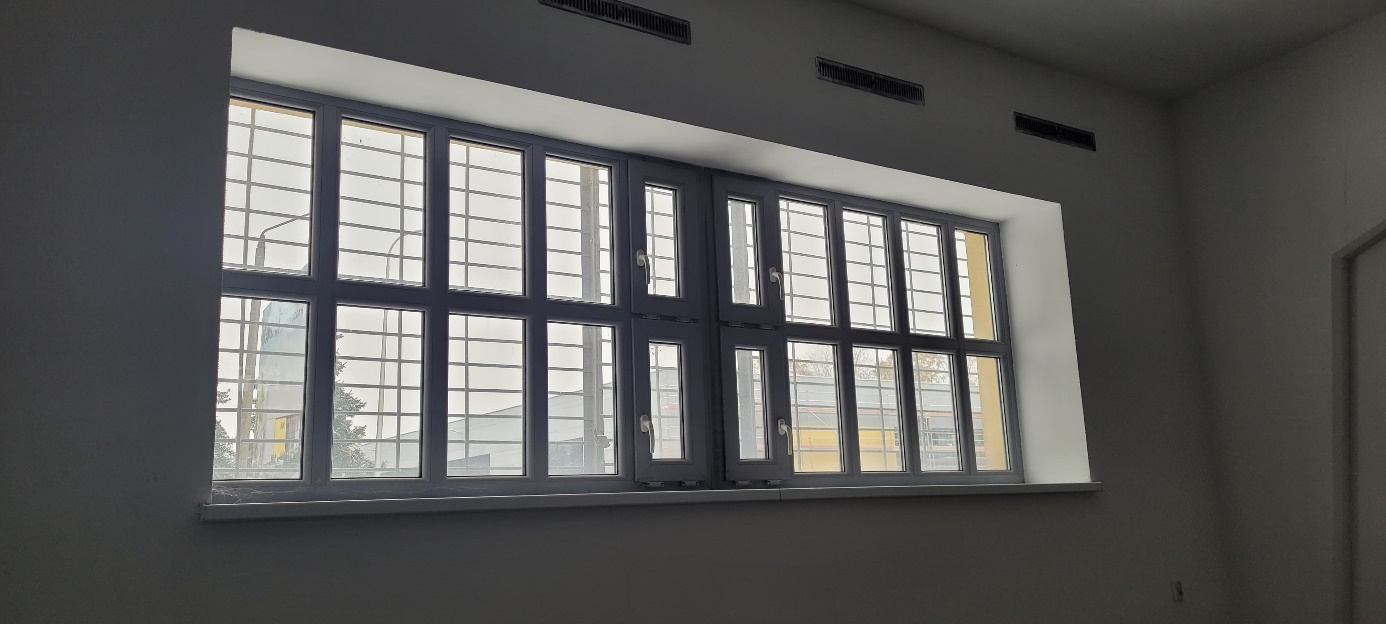 	 Widok poglądowej rolety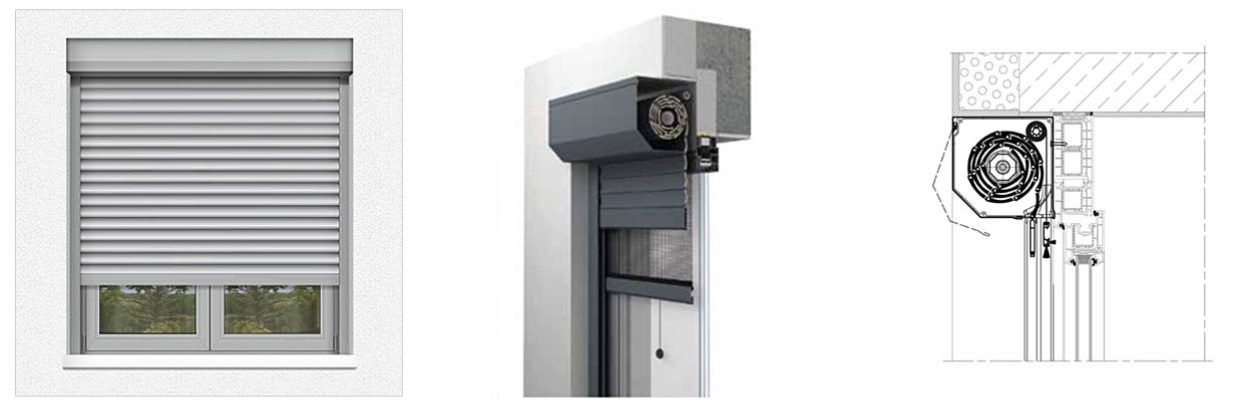 